建报发〔2019〕9号中国建设报社关于举办第八届新闻通讯员   进修培训班的通知各部门，各记者站，各特约撰稿人、特约通讯员及通讯员所在单位：为贯彻落实住房和城乡建设部关于深入学习宣传贯彻党的十九大精神的工作部署，按照《住房和城乡建设部办公厅关于印发2019年部机关及直属单位培训计划的通知》（建办人〔2019〕17号）安排，中国建设报社将于2019年6月下旬，举办住房和城乡建设系统第八届新闻通讯员进修班。现将有关事项通知如下：一、进修目的深入学习宣传习近平新时代中国特色社会主义思想和党的十九大精神，学习贯彻习近平总书记关于新闻工作的一系列重要论述，贯彻落实中央城市工作会议精神，认真落实住房和城乡建设部新闻舆论工作座谈会有关要求，加强住房和城乡建设各单位人员的媒体素养，提升各地住房和城乡建设系统新闻宣传工作人员的业务能力，培养住房和城乡建设系统新闻舆论工作的后备人才，不断提高住房和城乡建设系统新闻宣传和舆论引导的工作水平。二、进修内容习近平新时代中国特色社会主义思想和党的十九大精神、习近平总书记关于新闻工作的一系列重要论述，中央城市工作会议精神宣传贯彻要点，新闻采访写作一系列规章制度、住房和城乡建设新闻采访写作方法技巧、网络及“两微一端”新闻采编理论知识、新时代住房和城乡建设新闻采写的选题策划，近期采写的基层住房和城乡建设新闻稿件修改与遴选等。三、进修对象各地担任中国建设报社通讯员的住房和城乡建设系统各单位新闻宣传和信息采编人员。四、时间、地点2019年6月25日至30日，在北京上园饭店举办。（地址：北京市海淀区西直门外高粱桥斜街40号，西直门地铁A1口出右转至凯德大厦西门，乘6路/26路/运通105线坐一站，至北京交通大学站即到。电话：010-51555599。）6月25日全天报到，同时组织预习和班会。五、进修师资及方式知名院校、主流媒体专家，中国建设报社资深编辑记者。除集中面授外，还采用讨论交流等方式。进修认证学员完成全部课程学习，经考核合格后，由中国建设报社颁发通讯员进修结业证书，填发入档新闻通讯员进修结业登记表，并直聘为中国建设报特约通讯员。七、其他有关事项1、请于2019年6月21日前，将报名回执电子版、报名回执照片或PDF格式、新闻通讯员进修结业登记表电子版（见附件）报送至：电子邮箱15001052869@163.com。或微信通道报名（见最后一页，无需再从邮箱提交报名回执件）。2、报到时需提交2寸免冠照片2张。3、培训费：2980元/人（主要为课程教研费、专家授课费、证书制作费等费用）。因提前安排制作结业证书，请学员于2019年6月21日前将培训费汇入主办单位，以此确认参加进修。户名：中国建设报社，账号：0200007609004603904，开户行：中国工商银行北京紫竹院支行。其他交费方式请电话沟通确认。因个人原因结业考勤、条件作业、知识点考试等综合成绩不合格的不予发证。因此原因不发证者退还原汇款单位证件工本费100元。4、食宿费用自理。5、联系人：钱老师010-68332869，15116982336；刘老师010-58934822，17710129518。 6 、监督电话：010-51701939。       附件1：全国住房和城乡建设系统新闻通讯员进修结业登记表附件2：报 名 回 执（附件填写后均需加盖推荐单位公章使用）    中国建设报社      2019年5月27日附件1：全国住房城乡建设系统新闻通讯员进修结业登记表（推荐送学单位公章）附件2：报 名 回 执（推荐单位公章）或微信报名回执（限50人以内）：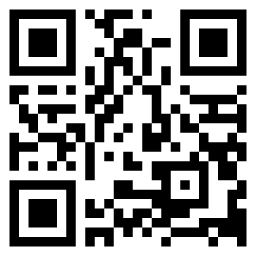 姓    名性别性别民族民族出生年月出生年月1寸电子照片1寸电子照片毕业院校学历学历学位学位政治面貌政治面貌1寸电子照片1寸电子照片学习内容新闻传播理论、采访写作和新媒体运用等新闻传播理论、采访写作和新媒体运用等新闻传播理论、采访写作和新媒体运用等新闻传播理论、采访写作和新媒体运用等新闻传播理论、采访写作和新媒体运用等新闻传播理论、采访写作和新媒体运用等新闻传播理论、采访写作和新媒体运用等新闻传播理论、采访写作和新媒体运用等新闻传播理论、采访写作和新媒体运用等学习课时学习课时48481寸电子照片1寸电子照片工作简历进修成绩（进修班填写）科目考勤考勤考勤考勤考勤考勤考勤考勤考勤知识点考试知识点考试条件写作条件写作条件拍摄进修成绩（进修班填写）科目迟到扣分迟到扣分早退扣分早退扣分早退扣分旷课扣分旷课扣分请假扣分请假扣分知识点考试知识点考试条件写作条件写作条件拍摄进修成绩（进修班填写）次数进修成绩（进修班填写）分数进修成绩（进修班填写）总分学习收获（结业时填写）班主任意  见                                 签名：                                                  年    月    日                                 签名：                                                  年    月    日                                 签名：                                                  年    月    日                                 签名：                                                  年    月    日                                 签名：                                                  年    月    日                                 签名：                                                  年    月    日                                 签名：                                                  年    月    日                                 签名：                                                  年    月    日                                 签名：                                                  年    月    日                                 签名：                                                  年    月    日                                 签名：                                                  年    月    日                                 签名：                                                  年    月    日                                 签名：                                                  年    月    日                                 签名：                                                  年    月    日                                 签名：                                                  年    月    日报社意见公章：                                                  年    月    日公章：                                                  年    月    日公章：                                                  年    月    日公章：                                                  年    月    日公章：                                                  年    月    日公章：                                                  年    月    日公章：                                                  年    月    日公章：                                                  年    月    日公章：                                                  年    月    日公章：                                                  年    月    日公章：                                                  年    月    日公章：                                                  年    月    日公章：                                                  年    月    日公章：                                                  年    月    日公章：                                                  年    月    日备注序号姓名性别民族出生年月政治面貌学历单位名称（报销可用）职务身份证号手机办公电话电子邮箱单位纳税人识别号（开发票用）发票类型通讯地址序号姓名性别民族出生年月政治面貌学历单位名称（报销可用）职务身份证号手机办公电话电子邮箱单位纳税人识别号（开发票用）发票类型通讯地址